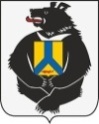 АДМИНИСТРАЦИЯСРЕДНЕУРГАЛЬСКОГО СЕЛЬСКОГО ПОСЕЛЕНИЯВерхнебуреинского  муниципального районаХабаровского краяПОСТАНОВЛЕНИЕ  26.02.2021     № 7 с. Средний Ургал	Об отмене постановления   В соответствии с Федеральным законом от 06.10.2003 №131-ФЗ «Об общих принципах организации местного самоуправления в Российской Федерации», с Конституцией Российской Федерации, Гражданским кодексом Российской Федерации, Лесным кодексом Российской Федерации, Федеральным законом от 10.01.2002  № 7-ФЗ «Об охране окружающей среды», Решением Совета депутатов сельского поселения от 29.10.2012 г. №120  «Об утверждении Правил благоустройства территории Среднеургальского сельского поселения  Верхнебуреинского муниципального района Хабаровского края, постановлением администрации Среднеургальского сельского поселения  от 03.04.2017г. № 9 «Об утверждении Порядка осуществления вырубки деревьев и кустарников, а также проведения компенсационного озеленения на территории Среднеургальского сельского поселения, администрация Среднеургальского сельского поселения Верхнебуреинского муниципального района Хабаровского краяПОСТАНОВЛЯЕТ:	 1. Признать утратившим силу постановление администрации Среднеургальского сельского поселения от 20.11.2019 № 47 «О внесении изменений и дополнения в Административный Регламент «Выдача разрешений на вырубку деревьев и кустарников на территории Среднеургальского сельского поселения  Верхнебуреинского муниципального района Хабаровского края» утвержденное постановлением администрации Среднеургальского сельского поселения от 03.04.2017 № 10».3. Контроль выполнения настоящего постановления возложить на главу поселения.     	  4. Настоящее постановление вступает в силу после его официального опубликования (обнародования).Глава поселения                                                                          П.С.Захарченко